December 2022early HEAD Start 12-18 months                         family engagement home project December 2022early HEAD Start 12-18 months                         family engagement home project December 2022early HEAD Start 12-18 months                         family engagement home project Childs Name:__________________________Site: _______________________ Class #:______________________Teacher Signature: _______________Childs Name:__________________________Site: _______________________ Class #:______________________Teacher Signature: _______________Childs Name:__________________________Site: _______________________ Class #:______________________Teacher Signature: _______________Childs Name:__________________________Site: _______________________ Class #:______________________Teacher Signature: _______________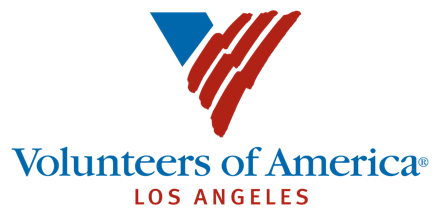 SundayMondayTuesdayTuesdayWednesdayThursdayFriday Friday SaturdayWeekly Total1. Observe your child today. Write a small observation of what, how, where he did something interesting, funny or something he is able to do for the first time. Take pictures and make a collage.2. Give your child a crayon and paper and talk about any marks he makes. Take a picture while he’s playing with the crayons. Post his picture around the house.2. Give your child a crayon and paper and talk about any marks he makes. Take a picture while he’s playing with the crayons. Post his picture around the house.3. Throw ping pong balls into a box. Create your own box and make your own balls with tape.30 Mins30 Mins30 Mins30 Mins4. Have your child pick a book. Read the story together and ask him/her questions about the characters.5. Paint with water on construction paper using the child’s hands or paint brushes.6. Play peek-a-boo with your child and show her how to play, as well.6. Play peek-a-boo with your child and show her how to play, as well.7. Make a sorting game with some ping-pong balls and a yogurt container.8. Attach a large picture of something familiar to your child, such as a teddy bear, baby, or cat, to a cardboard box. Turn the cardboard around to see if child can find it. Encourage the child to look around. 9. Using the same carton box, as yesterday, add another picture. Encourage child to find both pictures. Talk to your baby and praise him when he finds the pictures. 9. Using the same carton box, as yesterday, add another picture. Encourage child to find both pictures. Talk to your baby and praise him when he finds the pictures. 10. Cut out animals from a magazine. Hide the animals in tissue paper and have your child look for them. No Time Allowed20 MinsNo Time AllowedNo Time Allowed20 Mins20 Mins 20 Mins20 Mins20 Mins11. Show your child a picture of an animal she knows. Ask her what sound it makes. She may not immediately connect the sound with the picture. This is a cat. What does a cat say?12.  Listen with your child his favorite songs. Dance with your child. Make silly dance movements.13.  Make sensory foam with dish soap and a little bit of water and food coloring. Put on a tray to explore! Ask your child questions. Talk about safety of the eyes.13.  Make sensory foam with dish soap and a little bit of water and food coloring. Put on a tray to explore! Ask your child questions. Talk about safety of the eyes.14. Hide a toy under a blanket and ask your child where is the toy?15. Be silly. Practice stretches and exercises with your child. Take a video or pictures and make a collage. Share with your teacher.16. Observe your child again today. Write a small observation of what, how, where he did something interesting, funny or something he is able to do for the first time. Take pictures and share with the teacher.16. Observe your child again today. Write a small observation of what, how, where he did something interesting, funny or something he is able to do for the first time. Take pictures and share with the teacher.17. Sensory Activity. Paint on ice using food coloring and brushes, have child make a picture. No Time Allowed10 Mins20 Mins20 Mins10 Mins 30 Mins30 Mins30 Mins20 Mins18. If you have scraps of fabric around the house, cut them into big squares. Play with the squares fabrics by throwing them on the air and allow your baby to catch them. 19. Name your child’s animal toys and make the sounds that the animal makes.20. Create a matching game with your children socks. Let them match their own socks by color.20. Create a matching game with your children socks. Let them match their own socks by color.21. Practice exercises like, touching the head, shoulders knees and toes, repeatedly. 22. Take a walk with your child through the neighborhood. Point out the leaves and their colors. Collect some leaves and make a collage.23. Let your child walk on a bubble wrap paper and ask them how it feels. 23. Let your child walk on a bubble wrap paper and ask them how it feels. 24.  You and your child, try a new food from a different country. Ask your child the following: How did it taste, how did it look, did you like it20 MinsNo Time AllowedNo Time AllowedNo Time AllowedNo Time Allowed30 MinsNo Time AllowedNo Time AllowedNo Time Allowed25. Make our child their own obstacle course, by using boxes, scarves etc.Take a picture or video and share through Learning Genie. 26. Using a carton box, glue a couple of pictures. Encourage your child to find both pictures. Talk to your baby and praise him when he finds the pictures.27.  Have a picnic on the floor of your home, outdoors on the lawn or in the park. Take pictures of your child's reactions.27.  Have a picnic on the floor of your home, outdoors on the lawn or in the park. Take pictures of your child's reactions.28. Create some flashcards for your child using magazines, old books, or pictures.29.  While you dress your baby. Named the pieces of clothes. Talk about the colors, patterns, etc. Allow your baby to dress himself.30. Create your own lacing game by using a shoe lace and an empty paper towel roll. Post video to learning genie. 30. Create your own lacing game by using a shoe lace and an empty paper towel roll. Post video to learning genie. 31.  Create your own puppets by using socks. Sing song with your new puppets and children.Share a video or picture with teacher through Learning Genie. 30 Mins15 MinsNo Time AllowedNo Time Allowed15 MinsNo Time Allowed30 Mins30 Mins30 Mins